Projekt na predmet GEOGRAFIA v 5.ročníku 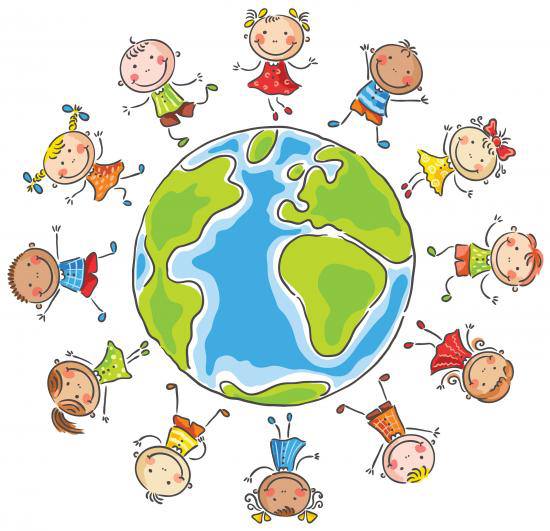 Téma: Mapa mojej krajiny  Zadanie: Vytvor mapu krajiny. Môže to byť krajina, v ktorej by si chcel/a žiť, tvoja vysnívaná, vymyslená krajina (nie skutočné miesto na Zemi), môže to byť aj ostrov, polostrov, štát alebo aj viac štátov. Na mape môže byť vyjadrené, čo máš rád/rada, čo ťa baví, čo sa ti páči. 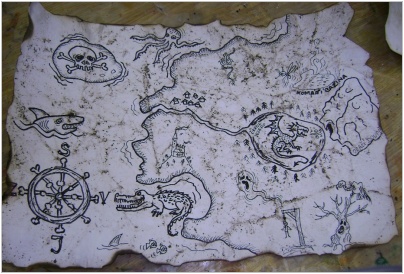 Nezabudni na to, čo musí mapa mať a ako má vyzerať: NázovMeno autoraMierku (číselnú aj grafickú – pozor pri výpočte musí vyjsť rovnaká vzdialenosť!)Zrozumiteľná legenda s vysvetlením významu všetkých použitých znakov Geografické súradnice, teda aspoň 2 rovnobežky a 2 poludníky Prvky mapy – spolu aspoň 20 rôznych (rieky, jazerá, pohoria, nížiny, vrchy, mestá, dediny ... môžete zvoliť aj iné prvky, skúste ich zakresliť aj bodmi, čiarami aj plochou)Vyjadrenie nadmorskej výšky, ak nerobíš tematickú mapu (na tematickej mape sa nepoužíva rozlíšenie nadmorskej výšky)Estetický vzhľadVeľkosť aspoň A4 Priprav sa, že v škole budeš riešiť úlohy pomocou tvojej vlastnej mapy, preto by mala splniť všetky vyššie kritériá. Termín: Pripravené načas, odovzdané na 1.hodine po polročných prázdninách vo februáriNezabudni si prekontrolovať pravopisné a gramatické chyby a pamätaj, že pekný vzhľad urobí veľmi dobrý prvý dojem a vzbudí záujem o nové informácie.  Prajem veľa chuti do práce, kartografi! 			G. Semaničová 